ZAMÓWIENIE NA ŻALUZJE PIONOWE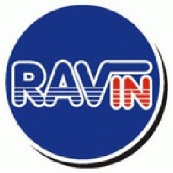 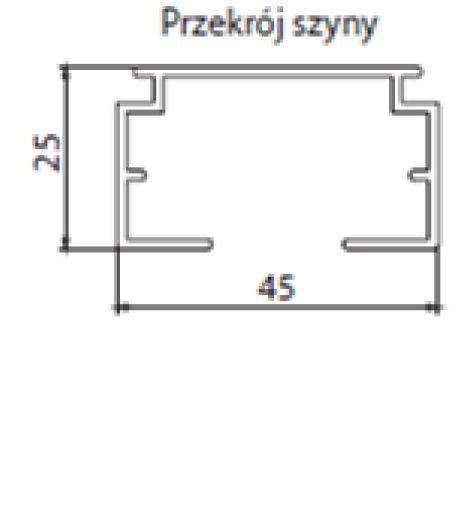 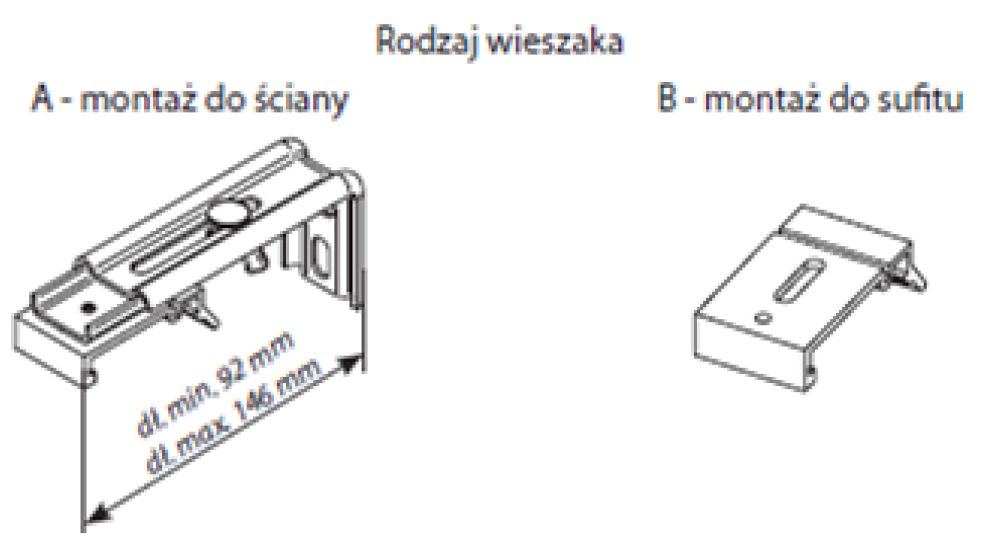 Zamawiający:	Nr zamówienia:	Data zamówienia:	Termin realizacji:	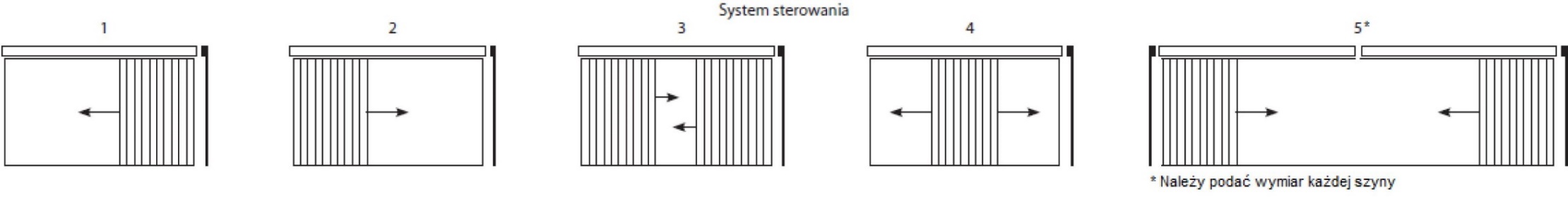 (czytelny podpis zamawiającego)Nr paczkiSzerokość całkowita (mm)Wysokość całkowita (mm)Ilość (szt.)Symbol tkaninySzerokość lameliSzerokość lameliSystem sterowaniaSystem sterowaniaSystem sterowaniaSystem sterowaniaSystem sterowaniaRodzaj wieszakaRodzaj wieszakaDługość sznurków sterujących (mm)UwagiNr paczkiSzerokość całkowita (mm)Wysokość całkowita (mm)Ilość (szt.)Symbol tkaniny127 mm89 mm12345ABDługość sznurków sterujących (mm)Uwagi12345667777788910